マイナンバーカード申請希望の皆様へ実施日時		令和　　年　　月　　日時　　分から　　時　　分及び　　時　　分から　　時　　分場　　所		カード受取方法	郵　送・出張交付・市民課窓口出張申請受付当日までの準備「申請希望者リスト」への記入記入例を参考に記入してください。「個人番号カード・電子証明書　暗証番号設定依頼書」の記入マイナンバーカードには４つのパスワード（暗証番号）の設定が必要です。記入例を参考に記入してください。パスワードは他人には見せないようにご注意ください！署名用電子証明書暗証番号（英大文字・数字6桁～16桁）※英文字は大文字のみになりますのでご注意ください。※フリガナを忘れずに記入をお願いします。利用者証明用電子証明書暗証番号（数字４桁）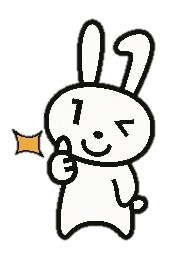 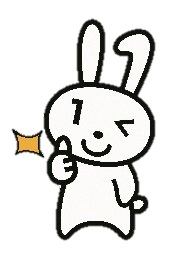 住民基本台帳用暗証番号（数字４桁）券面事項入力補助用暗証番号（数字４桁）「通知カード」の有無についてご確認ください通知カードは、マイナンバーカードを取得した場合、不要となりますので、回収させていただきます。※通知カードとは、あなたのマイナンバーを通知するため、以前に送付させた頂いたカードです。通知カードをお持ちの場合出張申請受付の当日に「通知カード」を返却いただきます。通知カードをお持ちでない場合出張申請受付の当日に「通知カード紛失届」を記入して提出いただくことになります。「住民基本台帳カード」の有無についてご確認ください。住民基本台帳カードをお持ちの方は、出張申請サポートの当日に返却いただきます。※マイナンバーカードの交付まで１～２か月を必要としますので、その期間に住基カードが必要な場合はご相談ください。出張申請受付当日に持参するもの本人確認額できる書類　以下のいずれかをご持参ください。1点でよいもの運転免許証　パスポートなど官公署の発行した免許証、許可証、資格者証など写真付のもの　※必ず写真付である必要がありますのでご注意ください。いずれか2点が必要となるもの健康保険証介護保険被保険者証医療受給者証各種年金証書児童扶養手当受給者証など通知カード（マイナンバーの通知カード）個人番号カード・電子証明書　暗証番号設定依頼書 (様式２)住民基本台帳カード ※お持ちの方のみ出張申請受付当日の概要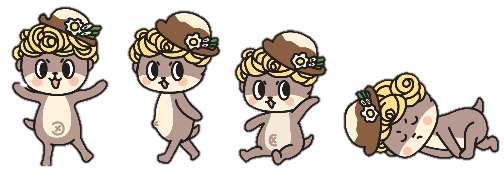 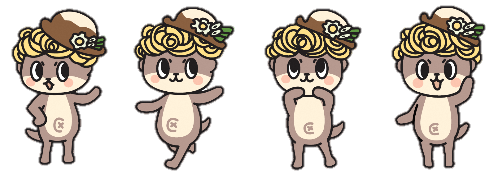 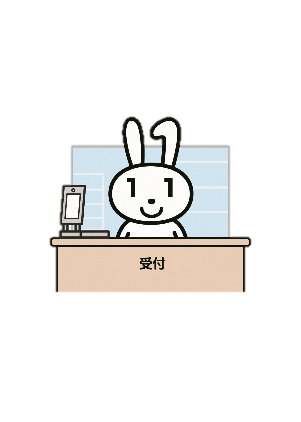 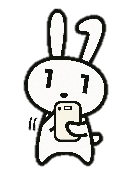 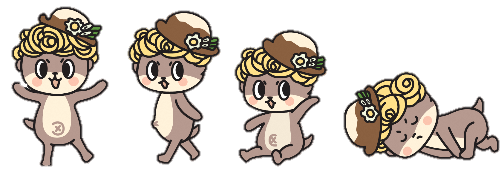 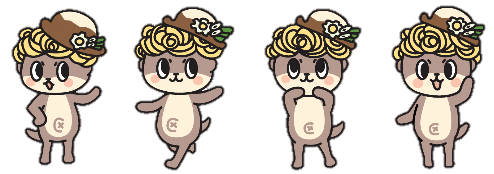 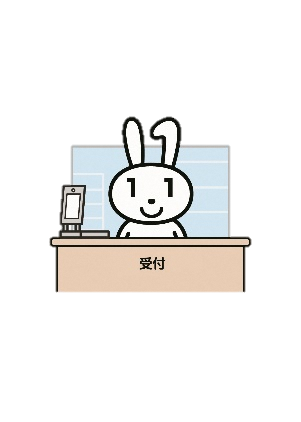 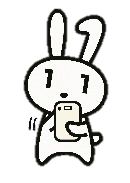 呼　出（申請待機）	申請済みの職員の方に呼び出しをお願いしています。受　付本人確認 ※運転免許証などの提示「個人番号カード・電子証明書　暗証番号設定依頼書」の提出「通知カード」「住民基本台帳カード」の返却 ※お持ちの方のみ「通知カード」お持ちでない場合は、その場で「通知カード紛失届」を記入して提出いただきます。写真撮影専用のタブレット端末により無料で顔写真撮影します。申請控えの受取次の申請者の呼出市役所担当者より次の呼出の方の部署・お名前等をお伝えしますので、次の予定者が会場に来場されるようお伝えください。